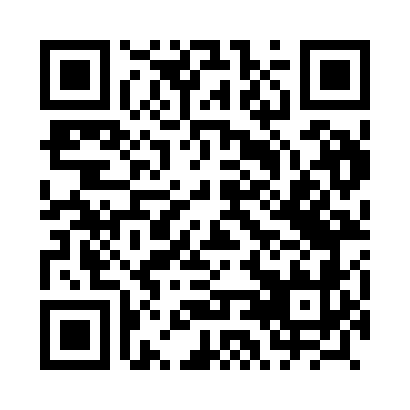 Prayer times for Grzmieca, PolandMon 1 Apr 2024 - Tue 30 Apr 2024High Latitude Method: Angle Based RulePrayer Calculation Method: Muslim World LeagueAsar Calculation Method: HanafiPrayer times provided by https://www.salahtimes.comDateDayFajrSunriseDhuhrAsrMaghribIsha1Mon4:106:1512:465:127:189:162Tue4:076:1312:465:147:209:183Wed4:046:1012:465:157:229:204Thu4:016:0812:455:167:249:235Fri3:586:0612:455:187:269:256Sat3:546:0312:455:197:279:287Sun3:516:0112:445:207:299:318Mon3:485:5812:445:227:319:339Tue3:455:5612:445:237:339:3610Wed3:415:5412:445:247:359:3811Thu3:385:5112:435:257:369:4112Fri3:355:4912:435:277:389:4413Sat3:315:4712:435:287:409:4714Sun3:285:4412:435:297:429:4915Mon3:255:4212:425:307:449:5216Tue3:215:4012:425:327:459:5517Wed3:175:3812:425:337:479:5818Thu3:145:3512:425:347:4910:0119Fri3:105:3312:425:357:5110:0420Sat3:075:3112:415:367:5310:0721Sun3:035:2912:415:377:5510:1022Mon2:595:2612:415:397:5610:1323Tue2:555:2412:415:407:5810:1724Wed2:515:2212:415:418:0010:2025Thu2:485:2012:405:428:0210:2326Fri2:445:1812:405:438:0410:2727Sat2:395:1612:405:448:0510:3028Sun2:355:1412:405:458:0710:3429Mon2:315:1212:405:478:0910:3730Tue2:285:1012:405:488:1110:41